1.1 -1.2. Муниципальное бюджетное общеобразовательное учреждение средняя общеобразовательная школа с углубленным изучением английского языка № 1 города Ставрополя ( МБОУ СОШ № 1 г. Ставрополя). 1.3Ставропольский край. 1.4. Город Ставрополь1.5. Шатская Ирина Николаевна1.6.Директор МБОУ СОШ № 1 г. Ставрополя1.7. 8-988-868-580-21.8.Anna.fyyf.trehachko@mail.ru1.9.1.10.Стратегические линии развития школьного образования средствами сетевого взаимодействия.2. 2. Содержание3. Введение4. Кейс. 2 часть4.1 4.2 Ссылка на сайт и/или страницу в соцсети4.3 Руководитель группы4.4 Сведения об авторе (авторском коллективе) материалов, включенных в первую часть кейса4.5. Идея 4.6. Стартовый контекст4.7. Целевые установки4.8 Знания и навыки4.9. Алгоритм4.10. Ресурсное обеспечение4.11. Траектория4.12.Полученные результаты и эффекты4.13.Итоговый контекст3. МБОУ СОШ № 1 г. Ставрополя возглавляет директор - Шатская Ирина Николаевна. Управление школой осуществляется в соответствии с законодательством РФ и Уставом школы, строится на принципах единоначалия и самоуправления с опорой на творческую инициативу педагогического и ученического коллективов. школе осуществляют деятельность органы государственно-общественного управления:Общее собрание коллектива Управляющий совет Педагогический совет По инициативе общего собрания коллектива в школе действуют совещательные органы общественные советы:Методический совет Профсоюзная организация школы Совет отцов Совет обучающихся Документы, в соответствии с которыми ведется образовательная деятельность:Федеральный закон от 29.12.2012 № 273-ФЗ «Об образовании в Российской Федерации»ФГОС начального общего, основного общего и среднего общего образования утвержденные приказами Минобрнауки России №373 от 06.10.2009, №1897 от 17.12.2010, №413 от17.05.2012г.СанПиН 2.4.2.2821-10 «Санитарно-эпидемиологические требования к условиям и организации обучения в общеобразовательных учреждениях», утв. Постановлением Главного государственного санитарного врача РФ от 29.12.2010 №189, с 01 января 2021 г. вступают в действия новые Санитарные правила СП 2.4.3648-20 «Санитарно-эпидемиологические требования к организациям воспитания и обучения, отдыха и оздоровления детей и молодежи». Основная образовательная программа начального общего образования (УМК «Перспективная начальная школа», «Школа России»),Основная образовательная программа основного общего образования,Основная образовательная программа среднего общего образования,Учебный план МБОУ СОШ № 1 г. Ставрополя на 2019-2020 учебный год 1-4 классы,Учебный план МБОУ СОШ № 1 г. Ставрополя на 2019-2020 учебный год 5-9 классы,Учебный план МБОУ СОШ № 1 г.  Ставрополя на 2019-2020 учебный год 10-11 классы,Годовой календарный график работы МБОУ СОШ № 1 на 2019-2020 учебный год,Расписание занятий на 2019-2020 учебный год,Другие локальные документы (документы размещены на сайте http://www.перваяшкола26.рф/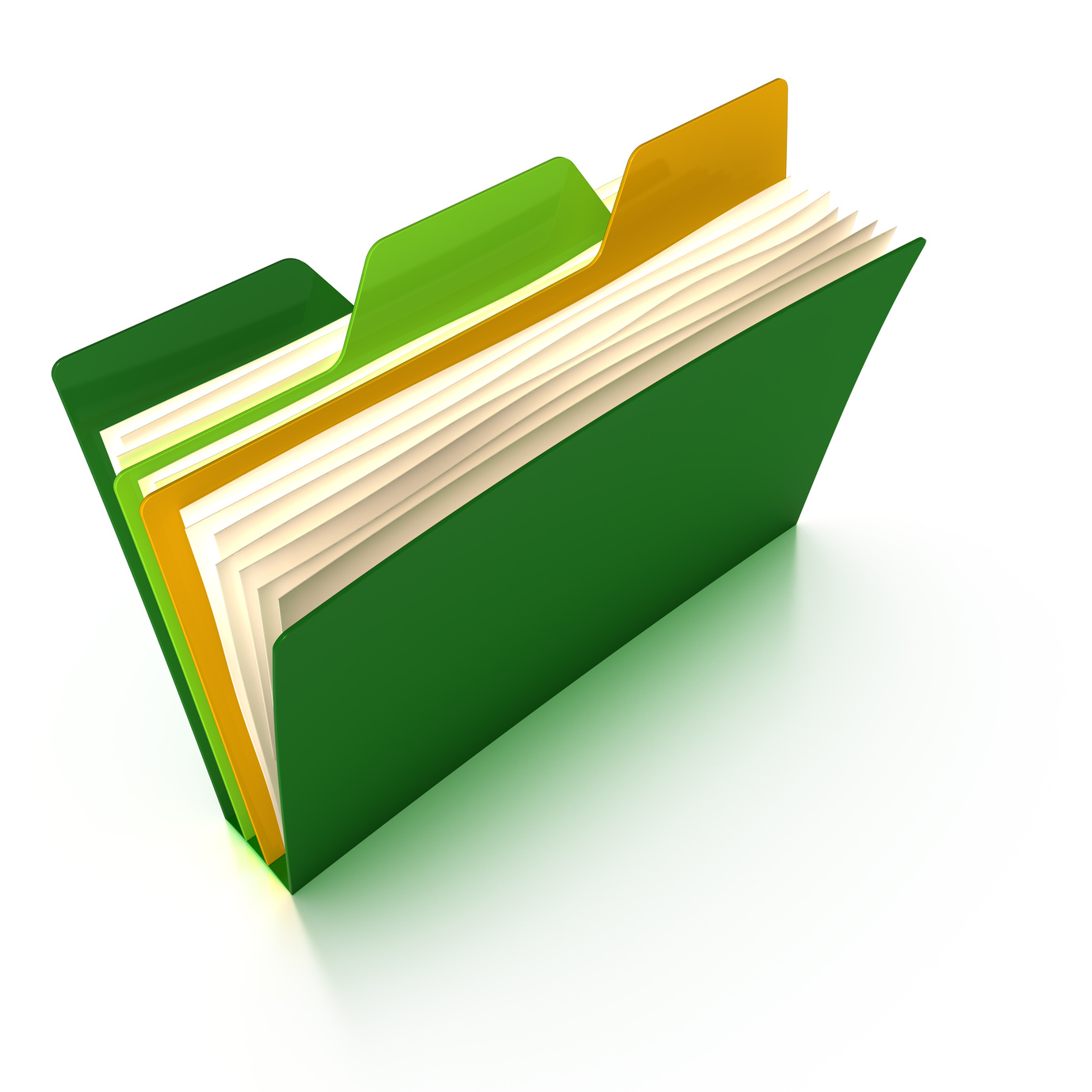  Основные образовательные программы начального, основного и среднего общего образования разработаны в соответствии с требованиями Федеральных государственных образовательных стандартов, с учётом особенностей школы и образовательных потребностей и запросов обучающихся и их родителей (законных представителей), а также концептуальных положений учебно-методических комплектов, используемых в обучении. Образовательные программы определяет содержание образования, цели, задачи, планируемые результаты, содержание и организацию образовательного процесса на уровнях общего образования и направлены на формирование общей культуры, духовно-нравственное, гражданское, социальное, личностное и интеллектуальное развитие, саморазвитие и самосовершенствование обучающихся, обеспечивающие их социальную успешность, развитие творческих способностей, сохранение и укрепление здоровья.Основная образовательная программа начального общего, основного общего и среднего общего образования составлены на основе примерной ООП и содержат следующие разделы: целевой, содержательный, организационный.Рабочие программы по предметам разработаны учителями-предметниками и имеют следующую структуру:планируемые предметные результаты освоения конкретного учебного предмета, курса;содержание учебного предмета, курса с указанием форм организации учебных занятий, основных видов учебной деятельности и форм контроля;календарно – тематическое планирование с указанием количества часов, отводимых на освоение каждой темы.рабочей программе отражены и обоснованы особенности очередности изучения основных структурных блоков учебного материала, используемые технологии, формы и методы обучения, возможности учета индивидуальных особенностей и потребностей обучающихся и другие факторы, оказывающие существенное влияние на реализацию программ учебных предметов в школе.Содержание и механизмы рабочих программ гарантированно обеспечивают решение ведущих задач и достижение целей, заявленных в авторских программах учебных предметов.Программы разработаны в соответствии с ФГОС, Федеральным компонентом государственного стандарта среднего общего образования и соответствуют учебному плану школы.ООП включены программы внеурочной деятельности, которые соответствуют требованиям Федерального государственного образовательного стандарта начального общего, основного общего образования. В школе работают кружки и секции по направлениям: спортивно – оздоровительное;общекультурное;общеинтеллектуальное;духовно-нравственное;социальное.Внеурочная деятельность обучающихся 5-9 классов разработана с учетом интересов детей и пожелания родителей и организована по следующим направлениям: общеинтеллектуальное; спортивно – оздоровительное;  общекультурное;  духовно-нравственное;  социальное.При реализации внеурочной деятельности используются различные формы ее организации, отличные от урочной системы обучения. Занятия проводятся в форме экскурсий, кружков, секций, олимпиад, соревнований, поисковых и научных исследований.На уровне среднего общего образования учебные планы ориентированы на дифференциацию и индивидуализацию обучения, на социализацию обучающихся. Реализуются учебные планы:социально-гуманитарного профиля с изучением на профильном уровне истории, русского языка, английского языка;социально-экономического профиля с изучением на профильном уровне математики, экономики, права, английского языка;химико-биологического профиля с изучением на профильном уровне математики, химии и биологии;Организация учебного процесса в школе соответствует современным требованиям к обеспечению среднего образования. Здесь создана развитая материально-техническая инфраструктура и дидактическая база, оборудованы компьютерные залы и кабинеты, объединенные в единую локальную информационную сеть с выходом в Интернет, имеется собственная библиотека, изостудия, хореографический класс.На протяжении многих лет школа является признанным лидером региона на рынке образовательных услуг, образцом стабильного и устойчивого образовательного учреждения, сохраняя верность раз и навсегда принятому ориентиру на высокое качество.  О закономерности такого статус-кво красноречиво говорят и убедительные аргументы, неоспоримые факты, цифры – мысли, воплощенные в делах. Школа занесена в большую энциклопедию "Лучшие школы России". По оценке RAEX 2020 года, школа занимает почетную третью позицию в Северо-Кавказском федеральном округе Российской	 Федерации по количеству выпускников, поступивших в ведущие вузы России. Министерство образования Ставропольского края включает МБОУ СОШ № 1 в топ 50 лучших школ  края по показателям побед в региональных и Всероссийских олимпиад школьников, результатов ОГЭ, ЕГЭ, участия в ВПР  и РПР:В этом рейтинге в 2016 году школа заняла четвертое, в 2017 году -третье места. До настоящего времени позиция не изменилась, благодаря самоотверженному труду учителей.В законодательных документах в области образования: Законе Российской Федерации «Об образовании», «Национальной доктрине образования в Российской Федерации до 2025 года», «Федеральной целевой программе развития образования на 2011-2015 гг.» школа обозначается важным фактором гуманизации общественно-экономических отношений, а также формирования новых жизненных установок личности руководителя, учителей, обучаемых. Это трансформирует модель школы современной школы, сформулированной в рамках национальной образовательной инициативы. МБОУ СОШ № 1 г. Ставрополя  должно не только соответствовать целям опережающего инновационного развития, но и способствовать развитию творческого потенциала личности. Обновление содержания образования опирается на применение широкого спектра современных педагогических технологий обучения и воспитания. Данный подход к образованию позволяет продуктивно использовать модель клуба «Патриот» в организации образовательного процесса, ориентированную на развитие у школьников компетентностей XXI века. Языком общения при международных обменах зачастую является английский, который преподаётся на более продвинутом уровне в Муниципальном бюджетном общеобразовательном учреждении средней общеобразовательной школе с углубленным изучением английского языка №1 г. Ставрополя № 1.Происходящие сегодня политические, социально-экономические и культурные преобразования в общественных отношениях, средствах коммуникации (использование новых информационных технологий) требуют повышения коммуникативной компетенции школьников, совершенствования их филологической подготовки. Всё больше и больше требуется людей, владеющих иностранным языком как средством общения. Поэтому международные обмены повышают статус предмета «иностранный язык» как общеобразовательной учебной дисциплины и мотивируют обучающихся к его изучению. Являясь существенным элементом культуры народа – носителя данного языка и средством передачи ее другим, иностранный язык способствует формированию у школьников целостной картины мира. Владение иностранным языком повышает уровень гуманитарного образования школьников, способствует формированию личности и ее социальной адаптации к условиям постоянно меняющегося поликультурного, полиязычного мира.Школа продолжает развитие международных отношений, способствует развитию  способности и готовности обучающихся осуществлять иноязычное межличностное и межкультурное общение с носителями языка, формирует умение обмениваться информацией, выявляя точки соприкосновения интересов и потребностей субъектов, согласовывать целевые ориентиры, взаимные ожидания, ставить перед собою задачи и искать пути решения. Кейс. 2 часть. Стратегические линии развития школьного образования средствами сетевого взаимодействия.5.1.Идея. Организация сетевого пространства «Мы вместе» в контексте  реализации компетенций  XXI века. Создание сети предполагает 1. Договорные обязательства между участниками.2.Определение целей и задач взаимодействия.3.Создание програмно-методического обеспечения взаимодействия.4.Создание плана действий (дорожная карта) реализации взаимодействия.5.Определение и выделение необходимых ресурсов для сетевого взаимодействия.6.Определение модели сетевого взаимодействия.7.Осуществление стратегического управление сетью.5.2. перваяшкола26.рф;stavschool1.edusite.ru;Новостные телевизионные выпуски на Ставропольских каналах телевидения;Проведение международных заседаний модели ООН клуба «Патриот»;Размещение стенгазет на территории школы.Шатская Ирина Николаевна  директор МБОУ СОШ № 1 г.СтаврополяВ современном мире образование школьников – это актуальный вопрос В настоящее время, когда в процесс образования внедряются глобальные инновации. В последнее десятилетие в условиях кардинальных изменений в системе образования, связанных с процессом глобализации обозначился  новый подход к системе обучения. Это активное использование информационных технологий, перераспределение времени на различные виды учебной деятельности, дифференциации образовательного процесса). В основе современного образования нового поколения  находится системно-деятельностный подход ..Главная задача образования в урочной и неурочной деятельности не только получить высокие результаты в предметной деятельности, достичь высоких баллов ЕГЭ и ОГЭ, но также формировать устойчивые межпредметные связи, позволяющие осуществлять анализ синтез знаний, принимать решения на основе включения логического мышления в процессе решения проблем. Не менее важной задачей является формирование личностных качеств обучающихся, поскольку ни одна сфера человеческой деятельности не организуется без нравственных начал, широких мировоззренческих позиций, коммуникативных навыков. В современном образовании необходимо реализовать следующие компетенции: умение работать в коллективе, осуществлять коммуникацию на родном и иностранном (ых) языках, творчески и критически мыслить, развивать способность к самообучению, повышать уровень интеллекта. Необходимо создать такую образовательную среду, которая станет на уровень международной конкурентноспособности. Переходя от предметных знаний к универсальным компетенциям, необходимо обеспечить успех и радость каждому обучающемуся, развивать интерес к познанию, вырабатывать способность к саморазвитию. Эти качества формирует педагог, помогающий каждому ребенку выбрать свой путь. Об этом заявляли пдагоги-классики Я.А.Каменский. А. С.Макаренко, В.А. Сухомлинский, Л.С. Выготский. Современные исследователи Е.А.Ямбург, В.В. Краевский и др. В современной образовательной среде ничего не происходит быстро и по-новому. Невозможно убрать все старое и создать совершенно новое. Традиции и инновации, по словам современного педагога-ученого Е.А. Ямбург, должны находиться в равновесии, гармонии. В 1990-х годах возникла идея сетевого взаимодействия. Заслуга воплощения сетевого взаимодействия принадлежит А.И. Адамскому и представленной им образовательной сети «Эврика». По его мнению, в центре сетевого взаимодействия не сама информация, но событие и персона. Что же принимать за понятие «Персона?». Адамский уточняет, что персона, прежде всего,- это авторские коллективы и носителей инновационных технологий в педагогике. Событие – это возникновение некой проблемы, которую необходимо преодолеть. При этом событие инициируется персонами, призывающими осуществить решение некой задачи. Сетевое взаимодействие – это система, формирующая синергетику знаний, в нем реализуется совместная деятельность ученика, педагога, родителя. В современном образовательном процессе сетевое взаимодействие является актуальным, так как представляет технологии, позволяющие развиваться образовательным учреждениям. В настоящее время школа нуждается в такой организации своей деятельности, которая обеспечила бы развитие индивидуальных способностей и творческого развития каждого обучающегося. При  сетевом взаимодействии происходит не просто сотрудничество, обмен различными материалами  и  инновационными  разработками, а  идет процесс работы  образовательных  учреждений  над совместными  проектами, разработка и реализация совместных программ. Преимуществами данной инновационно-образовательной модели являются: актуальность содержания и методического инструментария программ внеурочной деятельности, изменение отношений учитель – ученик. Учитель выступает в роли тьютера индивидуальной образовательной траектории обучающихся. Морозова С.А. В статье «Сетевое взаимодействие чтоэто есть система взаимообусловленных действий педагогов, позволяющих им реализовывать совместную деятельность, направленную на профессиональное развитие, где поведение каждого из участников выступает одновременно и стимулом, и реакцией на поведение остальных. То же можно сказать об обучающихся. В совместной деятельности ученики демонстрируют умение организовать досуг, определить тему для рассмотрения, определяют проблему, вырабатывают общую концепцию по устранени проблемы, т.е находят пути решения, у обучающихся формируется критическое мышлениеНеобходимо отметить, что существует множество моделей сетевого взаимодействия. Это модели, позволяющие осуществлять общение при помощи информационно – телекоммуникационных технологий, сети Интернет, а так же и в непосредственном общении. Главные принципы работы сетевого взаимодействия эторабота в команде;наставничество (форма сотрудничества);новые формы оценивания.Получение результатаФормирование  компетенцийВ  МБОУ СОШ № 1 г. Ставрополя учителя, ученики и родители заинтересованы в сохранении традиций школы. Идея международного сотрудничества на базе дипломатического клуба «Патриот», лежащего в основе модели организации образовательного процесса, ориентированного на развитие у обучающихся компетентностей XXI века и реализованной в Муниципальном бюджетном общеобразовательном учреждении средней общеобразовательной школе с углубленным изучением английского языка №1 г. Ставрополя № 1.  Важной целью работы дипломатического клуба многие годы неизменно являлись такие актуальные темы, как «Международные отношения», «Приоритетные национальные интересы», «Взаимозависимость и кооперация мировых держав в контексте современной глобализации», «Важная роль СМИ в политике и, как результат распространения феномена информационной войны».( об этом упоминалось в части 1) После предложения МИД помощи нашей школе появилась идея об осуществлении поездки в Словению, город Любляна, гимназию «Поляне». Идея на сегодняшний день заключается в том, чтобы осуществлять взаимодействие между обучающимися нашей школы и учеников словенской гимназии на постоянной основе. Важным представляется осуществить переход от информационной составляющей клуба «Патриот» к стимулированию обучающихся представления в сетевом пространстве «Мы вместе» своей точки зрения на процессы, происходящие в мире и решению глобальных вопросов современности. Необходимым становится для учеников разных стран представлять свои концепции. В сетевом взаимодействии между учениками школы города Ставрополя и учениками  гимназии словенских школьников предполагается  решение задач по формированию компетенций на вертикальном уровне: взаимодействие групп, в которых находятся ученики одного возраста. Организация совместных мероприятий: научных конференций, круглых столов, диспутов должны проходить между детьми одного возраста. Первая группа – дети 6-8 классов. Вторая группа – 9-11. В школе организовано сетевое взаимодействие и на вертикальном уровне: школа – Вуз. Профильные классы должны осуществлять взаимодействие с Вузами. Студенты и ученики участвуют в совместной деятельности, развиваясь в интеллектуальном, научном и профессиональном планах.В процессе коммуникации возникают идеи, проблемы, интересующие ее участников. Таким образом, сетевое взаимодействие - это проблемно-ориентированный подход, который на основе полученных, переработанных знаний, накопленного опыта заставляет мыслить нестандартно, предлагая индивидуальное видение проблемы. Данная модель взаимодействия позволяет ученикам определить проблему самостоятельно и предложить способ ее решения, оформить результат и применить его на практике (Внедрить). Данная модель имеет как преимущества, так и недостатки:Реализация идеи будет способствовать обновлению содержания образования через расширение взаимодействия с различными образовательными и культурно-образовательными центрами. В настоящее время в обществе востребованы. высококвалифицированные специалисты, гармоничные личности. Через сетевое взаимодействие общество удовлетворяет потребности познавательной и практической деятельности обучающихся. Посредством общения развивается мышление, обогащаются знания, каждый обучающийся может реализовать свои способности, выбрать путь, по которому он захочет идти. Актуальность заключается в том, что одной из важнейших задач образовательной политики государства на современном этапе выступает организация всестороннего партнерства, в том числе и развитие сетевого взаимодействия на различных уровнях системы образования. Сеть создается на добровольной основе, удерживается общей проблематикой и интересами всех членов сети. Следовательно, создание сетевого взаимодействия между словенскими и  и российскими студентами является результатом проектного замысла, поскольку субъекты сети должны участвовать в едином целеполагании, согласовывать механизмы и схемы взаимодействия, договариваться о результатах деятельностиПрактическая значимость состоит в активном привлечении внимания молодёжи к глобальным проблемам человечества, изучении и практическом применении демократических принципов мирового сообщества и ООН, предоставлении широких возможностей для полноценного интеллектуального и творческого общения одарённых детей, повышении качества подготовки участников во владении иностранными языками и в свободном общении по широкому кругу вопросов, в умении проектировать идею и находить пути решения в команде.Цель : Создание единого образовательного пространства для обеспечения качества образования, выполнение заказа общества на формирование успешной личности, создание программы, предусматривающей  условия  для реализации компетенций XXI века  в сетевом пространстве «Мы вместе»Для достижения целей необходимо достичь решения следующих задач:Расширить образовательное пространство на основе коммуникативного взаимодействия учеников МБОУ СОШ № 1 г.Ставрополя и гимназии «Поляне».Анализировать спектр запросов социальных партнеров по организации сетевого взаимодействия.Расширять круг общения обучающихся, позволяющий им получить социальный опыт, способствующий формированию мировоззренияРазвивать научно-исследовательские, социальные, коммуникативные отношения с представителями иной культуры, иного языка.Организовать сетевое пространство на основе индивидуальных способностей и  потребностей обучающихся, выявить потенциал метапредметных компетенций.Создать программу по сетевому взаимодействию.Обеспечить активность обучающихся ( физической, творческой)Развитие коммуникативных и социокультурных навыковОпределение и достижение метапредметных результатовПовысить нравственный и эмоциональный потенциал внеурочной деятельностиОрганизовать совместное участие школьников и педагогов в конкурсах, научных семинарах и т.дСоздать условия для осуществления в сети эффективной научно-исследовательской работы., формировать проектное мышление.Внедрять современные методы обучения (коучинг, тренинг)При реализации компетентностей  XXI века у обучающихся формируется система  знаний и навыков. Прежде всего появляется потребность в знании  актуальных проблем общества. Формирование умения логически мыслить, обучающийся учится ставить перед собой цели, выстраивать стратегию решения проблемы. При этом  у него формируется умение логически мыслить, появляется проектное мышление. Важно отметить, что в сетевом взаимодействии развивается способность обучающихся организовывать содержательное взаимодействие между коммуникантами в сети и участники демонстрируют метапредметные навыки, так как выбор темы для коммуникации разнообразен. Формируются навыки патриотизмаМБОУ СОШ № 1 г в целях реализации проекта были намечены следующие мероприятия.Основными препятствиями в сетевом взаимодействии является различны й уровень интеллекта, менталитета участников, уровень владения компетенциями, что позволяет говорить о том, что участники разных стран осваивают различные образовательные программы, по-разному смотрят на существующую проблему, исходя из собственной социальной обусловленности, проблемой является наличие барьера избегания (пусть лучше кто-то говорит, но не я» Для того, чтоб ы решить эти проблемы, учитель использует поощрение, коммуникативные конструкции, позволяющие с юмором смотреть на возникшую негативную ситуацию в процессе общения., Для решения проблемных ситуаций необходимо создавать сетевое (диалогическое) общение и реализовать совместно все необходимые компетентности. Необходимо привнести разнообразие в сетевое взаимодействие и использовать различные виды внеурочной деятельности: познавательную, игровую, проблемно-ценностную, внедрять в диалог культур  художественное творчество, побуждать учеников к занятию спортом. В процессе реализации  проекта, повышается качество образования  на основе личностного развития и освоения, применения, совершенствования межпредметных связей. Отмечается увеличение участников конкурсов, проектов, научных конференций.  Результаты сетевого взаимодействия способствуют повышению уровня коммуникативных компетентностей, развитие креативного и критического мышления. У обучающихся возникает желание нести ответственность за результат,  проявлять индивидуальные способности,  применять их в практической деятельности. Развивается умение работать в команде, вести диалог, самостоятельно ставить цель и достигать ее путем преодоления барьеров.Сетевое взаимодействие в образовании - это сложный механизм, благодаря которому происходит вовлечение сразу нескольких организаций в учебный или внеурочный процесс. Сетевое взаимодействие учреждений образования предполагает особое социальное партнерство, в котором подразумевается «двусторонняя полезность». Между всеми участниками такого взаимодействия возникают неформальные и формальные контакты. Сетевое взаимодействие сегодня становится современной высокоэффективной инновационной технологией, которая позволяет образовательным учреждениям не только выживать, но и динамично развиваться. Сетевой принцип организации работы школ способствует повышению положительной мотивации у всех участников образовательного процесса к учебной и педагогической деятельности, что как следствие приводит к росту качества обучения и обеспечивает доступность качественного образования для обучающихся. Сетевое взаимодействие – это система связей, позволяющих разрабатывать, апробировать и предлагать обществу инновационные моделиФИОДолжностьШатская Ирина НиколаевнаДиректор МБОУ СОШ № 1Трепачко Анна НиколаевнаЗаместитель директора по НМР, кандидат филологических наук, доцент.Аракелян Анита Геворговнаучитель английского языкаКобцева Анна Викторовнаучитель английского и немецкого языков, кандидат филологических наукКурова Галина Александровнаучитель английского языкаОсманова Ирина Викторовнаучитель английского языка, кандидат педагогических наукСамус Елена Владимировнаучитель английского языка, кандидат педагогических наукСемина Александра Михайловнаучитель английского языкаФиланковская Ольга Юрьевнаучитель английского языкаЧеревко Татьяна Николаевнаучитель английского языка, завуч по УВРФИОДолжностьШатская Ирина НиколаевнаДиректор МБОУ СОШ № 1Трепачко Анна НиколаевнаЗаместитель директора по НМР, кандидат филологических наук, доцент.Аракелян Анита Геворговнаучитель английского языкаКобцева Анна Викторовнаучитель английского и немецкого языков, кандидат филологических наукКурова Галина Александровнаучитель английского языкаОсманова Ирина Викторовнаучитель английского языка, кандидат педагогических наукСамус Елена Владимировнаучитель английского языка, кандидат педагогических наукСемина Александра Михайловнаучитель английского языкаФиланковская Ольга Юрьевнаучитель английского языкаЧеревко Татьяна Николаевнаучитель английского языка, завуч по УВРПреимуществаПроблемы1. Высокая мотивация участников в получении знаний. Открытость новым знаниям и инновационным подходам1 Проблемы и задачи могут быть слишком сложные для отдельных участников..2. Интеграция знаний за счет рассмотрения проблемы с различных позиций. Формирование глобальной компетентности 2.Недостаточное развитие глобальной компетенции3.Участие в открытом и эффективном взаимодействии с представителями различных культур3.Отсутствие навыков эффективной коммуникации.4.Способность эффективно общаться и работать в команде4. Сложность в интегрировании знаний.5. Возможность по собственной инициативе представить свою идею и предложить пути решения видимой проблемы..Недостаточный уровень восприятия и трансляции информации в определенном формате (текстовом, визуальном). 6.Развитие исследовательских и поисковых  навыков решения проблемы. Для организации учебного процесса: необходима его синхронизация с учетом общего свободного времени у словенских школьников и ставропольских7.Развитие навыков сбора, обработки, хранения и передачи информацииюПроблемыматериально-технического и технологического плана8.Видение результатов своей работы. Разработанность экономических механизмов и нормативных актов, регулирующих отношения в сети9. Рефлексия, самостоятельное определение дальнейшей работы над проблемой. 10.Возникает необходимость внедрения полученного результата. 10. Совершенствование коммуникативных навыков11. Возникновение здоровой конкуренции между участниками. 12. Возникновение положительных эмоций от представленного сообществу результата.13. Развиваются навыки поиска решения проблемы и внедрения полученного результата.14. Развитие умения работать в командеЭтапыПрогнозируемые результаты учебный год № 1 учебный год № 11. Организационно-аналитическийСоздание группы по разработке проекта. Утверждение программы, созданной на осноове нормативно-правовых документов2. Организационно-методическийВыявление интересов обучающихся.Определение навыков коммуникации (тестирование). Формирование положительной мотивации обучающихся к проекту.Создание программы по сетевому взаимодействию.Презентация накопленного опыта.учебный год №2учебный год №21. Практический. Стабилизация и выход на предварительные результатыФормирование групп обучающихся 8-11классов  Проведение встречи по выбранной участниками темы, Публикация статей участников сетевого взаимодействияПроект по решению проблем (темы проекта участники выбирают сами)Отчетная конференция.